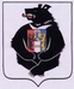 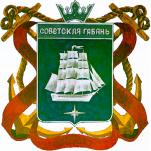 АДМИНИСТРАЦИЯмуниципального образованиягородского поселения «Город Советская Гавань»ЗАКЛЮЧЕНИЕо результатах публичных слушаний по теме:«Об утверждении Правил благоустройстватерритории города Советская Гавань»09.10.2017                                                                                 г. Советская ГаваньПубличные слушания назначены решением Совета депутатов городского поселения «Город Советская Гавань» Советско-Гаванского муниципального района Хабаровского края от 28.09.2017 № 51 «О назначении публичных слушаний по проекту решения Совета депутатов городского поселения «Город Советская Гавань» «Об утверждении Правил благоустройства территории города Советская Гавань».В ходе проведения публичных слушаний проекту решения Совета депутатов городского поселения «Город Советская Гавань» «Об утверждении Правил благоустройства территории города Советская Гавань» не поступило ни одного предложения, рекомендации, замечания и т.д.Очное обсуждение с общественностью города проводилось 09.10.2017 в 17 час. 00 мин. в зале заседаний Администрации города Советская Гавань.По итогам очного обсуждения проекта решения Совета депутатов города Советская Гавань «Об утверждении Правил благоустройства территории города Советская Гавань»РЕШИЛИ:Одобрить проект решения Совета депутатов города Советская Гавань «Об утверждении Правил благоустройства территории города Советская Гавань».